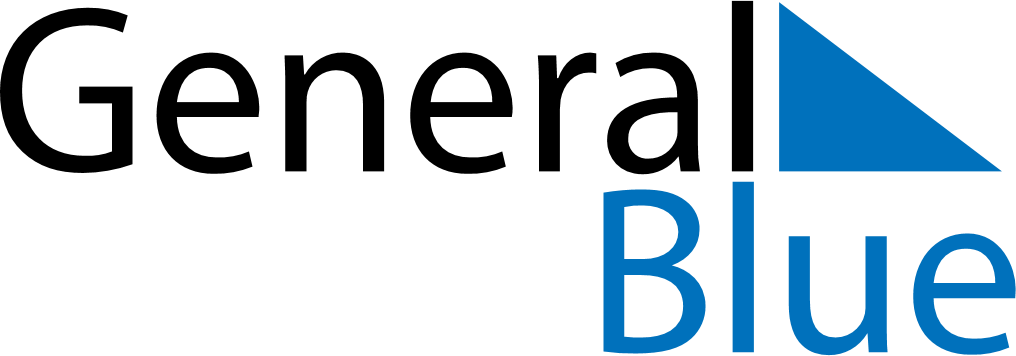 October 2024October 2024October 2024October 2024October 2024October 2024Girrawheen, Western Australia, AustraliaGirrawheen, Western Australia, AustraliaGirrawheen, Western Australia, AustraliaGirrawheen, Western Australia, AustraliaGirrawheen, Western Australia, AustraliaGirrawheen, Western Australia, AustraliaSunday Monday Tuesday Wednesday Thursday Friday Saturday 1 2 3 4 5 Sunrise: 5:54 AM Sunset: 6:18 PM Daylight: 12 hours and 24 minutes. Sunrise: 5:52 AM Sunset: 6:19 PM Daylight: 12 hours and 26 minutes. Sunrise: 5:51 AM Sunset: 6:19 PM Daylight: 12 hours and 28 minutes. Sunrise: 5:50 AM Sunset: 6:20 PM Daylight: 12 hours and 30 minutes. Sunrise: 5:49 AM Sunset: 6:21 PM Daylight: 12 hours and 32 minutes. 6 7 8 9 10 11 12 Sunrise: 5:47 AM Sunset: 6:21 PM Daylight: 12 hours and 33 minutes. Sunrise: 5:46 AM Sunset: 6:22 PM Daylight: 12 hours and 35 minutes. Sunrise: 5:45 AM Sunset: 6:23 PM Daylight: 12 hours and 37 minutes. Sunrise: 5:44 AM Sunset: 6:23 PM Daylight: 12 hours and 39 minutes. Sunrise: 5:42 AM Sunset: 6:24 PM Daylight: 12 hours and 41 minutes. Sunrise: 5:41 AM Sunset: 6:25 PM Daylight: 12 hours and 43 minutes. Sunrise: 5:40 AM Sunset: 6:25 PM Daylight: 12 hours and 45 minutes. 13 14 15 16 17 18 19 Sunrise: 5:39 AM Sunset: 6:26 PM Daylight: 12 hours and 47 minutes. Sunrise: 5:37 AM Sunset: 6:27 PM Daylight: 12 hours and 49 minutes. Sunrise: 5:36 AM Sunset: 6:27 PM Daylight: 12 hours and 51 minutes. Sunrise: 5:35 AM Sunset: 6:28 PM Daylight: 12 hours and 53 minutes. Sunrise: 5:34 AM Sunset: 6:29 PM Daylight: 12 hours and 54 minutes. Sunrise: 5:33 AM Sunset: 6:30 PM Daylight: 12 hours and 56 minutes. Sunrise: 5:32 AM Sunset: 6:30 PM Daylight: 12 hours and 58 minutes. 20 21 22 23 24 25 26 Sunrise: 5:31 AM Sunset: 6:31 PM Daylight: 13 hours and 0 minutes. Sunrise: 5:30 AM Sunset: 6:32 PM Daylight: 13 hours and 2 minutes. Sunrise: 5:28 AM Sunset: 6:33 PM Daylight: 13 hours and 4 minutes. Sunrise: 5:27 AM Sunset: 6:34 PM Daylight: 13 hours and 6 minutes. Sunrise: 5:26 AM Sunset: 6:34 PM Daylight: 13 hours and 7 minutes. Sunrise: 5:25 AM Sunset: 6:35 PM Daylight: 13 hours and 9 minutes. Sunrise: 5:24 AM Sunset: 6:36 PM Daylight: 13 hours and 11 minutes. 27 28 29 30 31 Sunrise: 5:23 AM Sunset: 6:37 PM Daylight: 13 hours and 13 minutes. Sunrise: 5:22 AM Sunset: 6:37 PM Daylight: 13 hours and 15 minutes. Sunrise: 5:21 AM Sunset: 6:38 PM Daylight: 13 hours and 16 minutes. Sunrise: 5:20 AM Sunset: 6:39 PM Daylight: 13 hours and 18 minutes. Sunrise: 5:19 AM Sunset: 6:40 PM Daylight: 13 hours and 20 minutes. 